Mon cahier de progres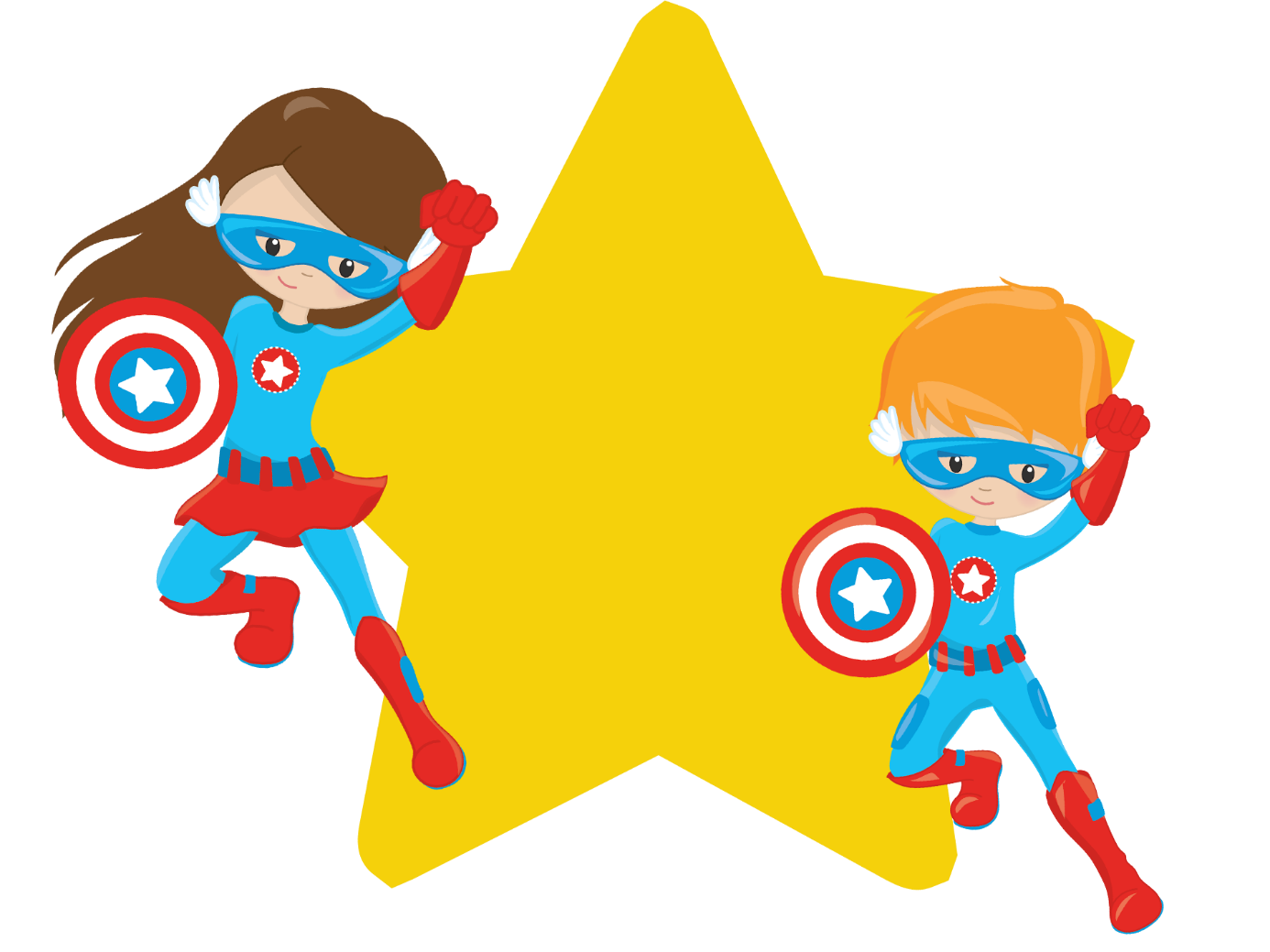 